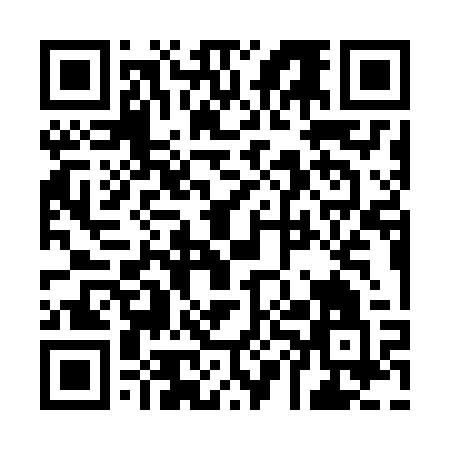 Ramadan times for Kerang, AustraliaMon 11 Mar 2024 - Wed 10 Apr 2024High Latitude Method: NonePrayer Calculation Method: Muslim World LeagueAsar Calculation Method: ShafiPrayer times provided by https://www.salahtimes.comDateDayFajrSuhurSunriseDhuhrAsrIftarMaghribIsha11Mon5:535:537:201:345:077:487:489:1012Tue5:545:547:211:345:067:477:479:0813Wed5:555:557:211:345:057:467:469:0714Thu5:565:567:221:335:047:447:449:0515Fri5:575:577:231:335:037:437:439:0316Sat5:585:587:241:335:027:417:419:0217Sun5:595:597:251:335:017:407:409:0018Mon6:006:007:261:325:017:387:388:5919Tue6:016:017:271:325:007:377:378:5720Wed6:026:027:271:324:597:367:368:5621Thu6:036:037:281:314:587:347:348:5422Fri6:046:047:291:314:577:337:338:5323Sat6:056:057:301:314:567:317:318:5124Sun6:066:067:311:314:557:307:308:5025Mon6:076:077:321:304:547:287:288:4826Tue6:076:077:321:304:537:277:278:4727Wed6:086:087:331:304:527:267:268:4528Thu6:096:097:341:294:517:247:248:4429Fri6:106:107:351:294:507:237:238:4330Sat6:116:117:361:294:497:217:218:4131Sun6:126:127:371:284:487:207:208:401Mon6:136:137:371:284:477:187:188:382Tue6:136:137:381:284:467:177:178:373Wed6:146:147:391:284:457:167:168:354Thu6:156:157:401:274:447:147:148:345Fri6:166:167:411:274:437:137:138:336Sat6:176:177:411:274:427:117:118:317Sun5:175:176:4212:263:416:106:107:308Mon5:185:186:4312:263:406:096:097:299Tue5:195:196:4412:263:396:076:077:2710Wed5:205:206:4512:263:386:066:067:26